ПРИЛОЖЕНИЕ 1ФОРМА ПРЕДСТАВЛЕНИЯ ПРЕДЛОЖЕНИЯ ПОСТАВЩИКА(Данная форма должна быть представлена на официальном бланке Поставщика)	Мы, нижеподписавшиеся, настоящим принимаем полностью Общие условия и положения УНП ООН и настоящим предлагаем оборудование для Государственного центра судебных экспертиз при Министерстве юстиции Кыргызской Республики. ТАБЛИЦА А:ТАБЛИЦА Б: Предложение по выполнению других условий и соответствующих требованиям УНП ООН:Вся другая информация, не предоставленная нами в данном Предложении, автоматически подразумевает полное соблюдение требований, сроков и условий Запроса на представление коммерческого предложенияНаименованиеКоличество(штук)Оборудование (модель)Цена за единицуОбщая суммаКомпьютер с дисководом 4ACER 4 ядерный, 1тб жесткий диск, 8гб ОЗУ, монитор 24 дюйма, процессор i-5, с DVD приводом(дисководом)Ноутбук3ACER ASPIRE 4 ядерный, 1тб жесткий диск, 8гб ОЗУ, процессор i-5, с DVD приводом(дисководом)Принтер 3Image CLASS MF3010Наушники с шумоподавлением5Наушники с шумоподавлением Sony Лампа-лупа со светодиодной подсветкой на подставкеЛупа с подсветкой 1Материал линзы: стеклоРазмер линзы: 4” (10,1 см)Оптическая сила линзы: 3 диоптрии + 12 диоптрийНапряжение питания: 220В-240ВИсточник света: 60 светодиодовУстановка: настольная - подставкаВозможные цвета корпуса: белыйКондиционер (лето/зима)1Haier HSU-12HNF303/R2-G HSU-12HUN203/R2Офисный стол с выдвижными ящиками 3W-3 Стол прямой 1350x650x770Металлические шкафы (сейфы) 3Бухгалтерские шкафы  Aiko SL-65TОфисный шкаф-стеллаж1W-46 Стеллаж 720x360x1830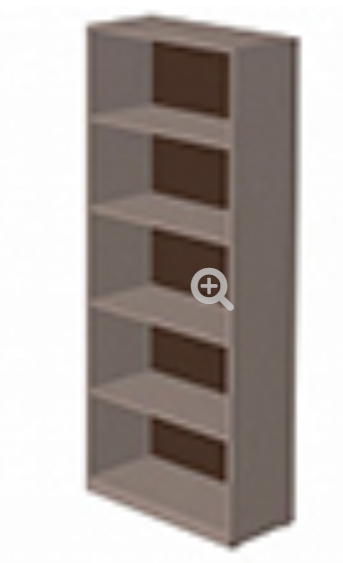 Офисный шкаф закрытый высокий 1W-46+W-9.2 Шкаф для документов закрытый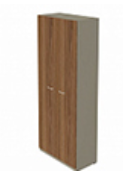 Шкаф для одежды1W-50+W-9.2 Шкаф для одежды с продольной штангой720x600x1830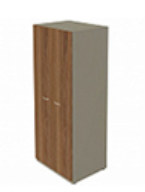 Проводной телефон1Проводной телефон Panasonic KX-TS2350RUBДиспенсер 2Corona Ice  Модель 65LBДругая информация, касающаяся нашего Предложения:Ваш ответВаш ответВаш ответДругая информация, касающаяся нашего Предложения:Да, мы соответствуемНет, мы не соответствуемЕсли Вы неможете выполнить, дайте встречное предложениеБез учета налога на добавленную стоимостьУсловия оплаты: Авансовые платежи не предусмотрены. Оплата будет произведена в течение 30 дней после подписания акта выполненных работ и получения счет-фактурыВид платежа: Безналичный (перечислением).  Дата:	Подпись:ФИО:Должность:Место для печати:Место для печати: